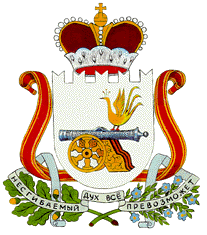 АДМИНИСТРАЦИЯАЛЕКСАНДРОВСКОГО  СЕЛЬСКОГО  ПОСЕЛЕНИЯМОНАСТЫРЩИНСКОГО  РАЙОНА  СМОЛЕНСКОЙ  ОБЛАСТИР А С П О Р Я Ж Е Н И Еот  09 января  2017 года              № 2Об  утверждении  штатного  расписанияАдминистрации           Александровскогосельского поселения Монастырщинскогорайона Смоленской области на 2017 год       1. Утвердить прилагаемое штатное расписание Администрации Александровского сельского поселения Монастырщинского района Смоленской области на 2017 год. 2. Признать утратившим силу Распоряжение Администрации Александровского сельского поселения Монастырщинского района Смоленской области от 11.01.2016 года № 1  «Об утверждении штатного расписания Администрации Александровского сельского поселения Монастырщинского района Смоленской области на 2016 год».Глава муниципального образованияАлександровского сельского поселенияМонастырщинского районаСмоленской области                                                                            Т.И.СтатуеваУтвержденоРаспоряжением Администрации Александровского сельского поселенияМонастырщинского района Смоленской областиот 09.01.2017 г.  № 2Штатное расписание Администрации Александровского сельского поселения Монастырщинского района Смоленской областиНаименование структурного подразделения Администрации*№п/пНаименование должностиКол-во штатных единицДолжностной оклад(%)Должностной оклад(%)Должностнойоклад (руб.)1.2.3.4.5.5.6.АдминистрацияАлександровскогосельского поселения1.Глава муниципального образования11515789АдминистрацияАлександровскогосельского поселения2.Специалист 1 категории1,51,524,92826АдминистрацияАлександровскогосельского поселения   3.Старший менеджер117114АдминистрацияАлександровскогосельского поселения   4.Менеджер116727АдминистрацияАлександровскогосельского поселения   5.Старший инспектор1,51,54671АдминистрацияАлександровскогосельского поселения   6.Водитель автомобиля113569АдминистрацияАлександровскогосельского поселения   7.Уборщик служебных помещений0,50,53064АдминистрацияАлександровскогосельского поселения   8.Сторож223064АдминистрацияАлександровскогосельского поселения9.Истопник113064ИТОГО:                                 штатных единиц                                                          10,5                                               в т.ч.                                                                                   муниципальных должностей                                     -  1,0                                                                     должностей муниципальной службы                       -  1,5                                               должностей лиц, исполняющих обязанности по техническому обеспечению деятельности органов местного                                               самоуправления                                                            - 3,5                                               должностей работников рабочих специальностей     – 4,5ИТОГО:                                 штатных единиц                                                          10,5                                               в т.ч.                                                                                   муниципальных должностей                                     -  1,0                                                                     должностей муниципальной службы                       -  1,5                                               должностей лиц, исполняющих обязанности по техническому обеспечению деятельности органов местного                                               самоуправления                                                            - 3,5                                               должностей работников рабочих специальностей     – 4,5ИТОГО:                                 штатных единиц                                                          10,5                                               в т.ч.                                                                                   муниципальных должностей                                     -  1,0                                                                     должностей муниципальной службы                       -  1,5                                               должностей лиц, исполняющих обязанности по техническому обеспечению деятельности органов местного                                               самоуправления                                                            - 3,5                                               должностей работников рабочих специальностей     – 4,5ИТОГО:                                 штатных единиц                                                          10,5                                               в т.ч.                                                                                   муниципальных должностей                                     -  1,0                                                                     должностей муниципальной службы                       -  1,5                                               должностей лиц, исполняющих обязанности по техническому обеспечению деятельности органов местного                                               самоуправления                                                            - 3,5                                               должностей работников рабочих специальностей     – 4,5ИТОГО:                                 штатных единиц                                                          10,5                                               в т.ч.                                                                                   муниципальных должностей                                     -  1,0                                                                     должностей муниципальной службы                       -  1,5                                               должностей лиц, исполняющих обязанности по техническому обеспечению деятельности органов местного                                               самоуправления                                                            - 3,5                                               должностей работников рабочих специальностей     – 4,5ИТОГО:                                 штатных единиц                                                          10,5                                               в т.ч.                                                                                   муниципальных должностей                                     -  1,0                                                                     должностей муниципальной службы                       -  1,5                                               должностей лиц, исполняющих обязанности по техническому обеспечению деятельности органов местного                                               самоуправления                                                            - 3,5                                               должностей работников рабочих специальностей     – 4,5ИТОГО:                                 штатных единиц                                                          10,5                                               в т.ч.                                                                                   муниципальных должностей                                     -  1,0                                                                     должностей муниципальной службы                       -  1,5                                               должностей лиц, исполняющих обязанности по техническому обеспечению деятельности органов местного                                               самоуправления                                                            - 3,5                                               должностей работников рабочих специальностей     – 4,5Исполнение госполномочийИсполнение госполномочийИсполнение госполномочийИсполнение госполномочийИсполнение госполномочийИсполнение госполномочийИсполнение госполномочийАдминистрацияАлександровскогосельского поселения1Инспектор по воинскому учету0,190,196464ИТОГО:                           штатных единиц                                        0,19 в т.ч.  муниципальных должностей                     - 0 должностей муниципальной службы       - 0 должностей лиц, исполняющих обязанности по техническому обеспечению деятельности органов местного самоуправления                                          - 0,19должностей работников рабочих специальностей  - 0ИТОГО по                        штатных единиц                                               10,69исполнительно-               в т.ч.                                    распорядительному        муниципальных должностей                               -  1,0                      органу местного              должностей муниципальной службы                 -  1,5самоуправления:             должностей лиц, исполняющих обязанности по техническому обеспечению деятельности органов местного                                          самоуправления                                                   - 3,69                                          должностей работников рабочих специальностей     – 4,5